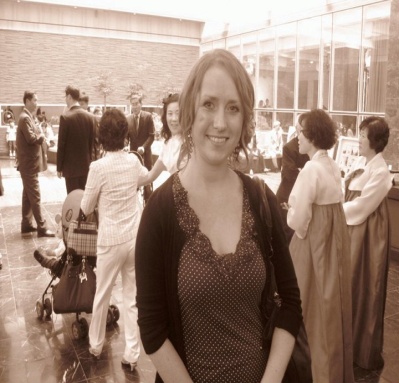 Heather Mary Lennox British        1/2/1983        littlemisstron@yahoo.co.uk          010 3781 7655Objective: To find a job as an ESL teacher in SeoulEducation2001-2005						2007             MAHns English and International Relations		120 hour Trinity Cambridge TEFL Certificate             University of Aberdeen, Scotland			Prague Schools, PragueWork Experience2006-2007						2007-2009				ESL Teacher, ages 3-14				Head ESL Teacher, ages 7-adultTOP English Academy					Bluebell English Academy              Gunsan, South Korea					Dongtan, South Korea2009-2011						2012-2012ESL Teacher, ages 7-13				ESL Teacher, ages 3-14KTW English Academy					Easy English AcademyDongtan, South Korea					Anyang, South KoreaI am a friendly, organized individual who is passionate about teaching English and a great team player.References on request